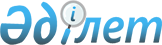 О создании Республиканского государственного предприятия "Производственно-эксплуатационное объединение"Постановление Правительства Республики Казахстан от 3 марта 2000 года N 351

      В соответствии с Указом Президента Республики Казахстан, имеющего силу Закона, от 19 июня 1995 года N 2335 Z952335_  "О государственном предприятии" Правительство Республики Казахстан постановляет: 

      1. Создать Республиканское государственное предприятие "Производственно-эксплуатационное объединение" Министерства культуры, информации и общественного согласия Республики Казахстан (далее - Предприятие) на праве хозяйственного ведения. 

      2. Определить органом государственного управления Предприятием, а также органом, осуществляющим по отношению к Предприятию функции субъекта права государственной собственности, Министерство культуры, информации и общественного согласия Республики Казахстан. 

      3. Основным предметом деятельности Предприятия определить осуществление производственно-хозяйственной деятельности в области средств массовой информации, издательства и полиграфии. 

      4. Министерству культуры, информации и общественного согласия Республики Казахстан в установленном законодательством порядке: 

      1) утвердить устав Предприятия; 

      2) обеспечить государственную регистрацию Предприятия; 

      3) принять иные меры, вытекающие из настоящего постановления. 

      5. Утратил силу постановлением Правительства РК от 05.08.2013 № 796.

      6. Настоящее постановление вступает в силу со дня подписания. 

     Премьер-Министр 

     Республики Казахстан 
					© 2012. РГП на ПХВ «Институт законодательства и правовой информации Республики Казахстан» Министерства юстиции Республики Казахстан
				